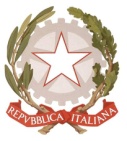 MINISTERO  DELL’ISTRUZIONE DELL’UNIVERSITÁ DELLA RICERCAUFFICIO SCOLASTICO REGIONALE PER IL LAZIOLICEO SCIENTIFICO STATALE“TALETE”Circolare n. 15 del  14/09/2017con allegati n. 1 (allegato scheda C – Modulo integrativo per le scelte degli alunni che non si avvalgono dell’insegnamento della Religione Cattolica)Agli alunni delle classi seconde, terze, quarte e quintee, per il loro tramite, ai Genitori      e, p.c. ai Docenti,  Personale ATA e DGSA       Sito webOggetto: Termini e modalità per la scelta delle attività alternative alla Religione Cattolica Si ricorda agli studenti delle classi dalla seconda alla quinta,  i quali  hanno scelto di non avvalersi dell’IRC,  che dovranno compilare e consegnare in segreteria,  entro il  29 settembre 2017,  l’apposito modulo C, allegato alla presente, indicando solo una delle 4 opzioni previste. Dopo tale scadenza, l’opzione non potrà essere cambiata; in caso di mancata presentazione del modello C, si intenderà  confermata l’opzione dell’anno precedente.Si ricorda che la scelta già effettuata, in sede di conferma d’iscrizione, di avvalersi o meno dell’IRC, non può essere cambiata.Il Dirigente ScolasticoProf. Alberto Cataneo  Firma autografa sostituita a mezzo stampa ai sensi dell’art. 3 comma 2 del d.lgs. n.39/1993ALLEGATO SCHEDA CModulo integrativo per le scelte degli alunni che non si avvalgono dell’insegnamento della religione cattolica  - Liceo Talete a.s. 2017-18Alunno___________________________________________________________classe______La scelta operata ha effetto per l’intero anno scolastico cui si riferisce.ATTIVITA’ DIDATTICHE FORMATIVE (Materia alternativa): 	“CITTADINANZA ATTIVA  ED EDUCAZIONE ALL’ETICA AMBIENTALE”			(Delibera del Collegio Docenti dell’01/09/17)ATTIVITA’DI STUDIO E/O DI RICERCA INDIVIDUALI CON ASSISTENZA DI PERSONALE DOCENTE										⁭LIBERA ATTIVITA’ DI STUDIO E/O DI RICERCA INDIVIDUALI SENZA ASSISTENZA  DI PERSONALE DOCENTE 						⁭NON FREQUENZA DELLA SCUOLA NELLE ORE DI INSEGNAMENTO DELLA RELIGIONE CATTOLICA									⁭In qualsiasi ora di lezione.Solo se IRC alla prima o all’ultima ora di lezione; in caso di collocamento intermedio indicare una fra le precedenti opzioni:A    ⁭   B    ⁭    C    ⁭  (La scelta si esercita contrassegnando la voce che interessa)Firma Studente:____________________________________________________________Genitore: _______________________________________________Controfirma del genitore, o di chi esercita la potestà genitoriale, dell’alunno minorenne frequentante un istituto di istruzione secondaria di II grado che abbia effettuatola scelta di cui al punto D), a cui successivamente saranno chieste puntuali indicazioni per iscritto in ordine alle modalità di uscita dell’alunno dalla scuola, secondo quanto stabilito con la c.m. n. 9 del 18/ gennaio 1991.Data _____________________________________N.B. I dati rilasciati sono utilizzati dalla scuola nel rispetto delle norme sulla privacy, di cui al Regolamento definito con Decreto Ministeriale 7 dicembre 2006, n. 305